Nombre de personnes autorisées à la fois PORT DU MASQUE OBLIGATOIRE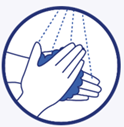 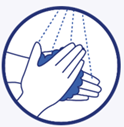 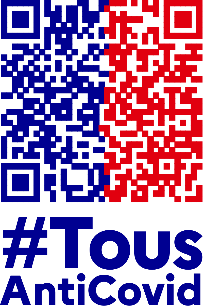 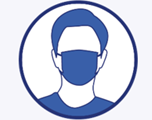 Lavez-vous les mains avec la solution hydroalcoolique à dispositionPrivilégiez les périodes de faible affluence notamment pour les personnes vulnérablesLimitez votre temps de présence au strict nécessaire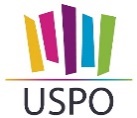 Maintenez une distance de plus de 2 mètres entre chaque personne ou chaque couple, famille ou personne accompagnéeVenez avec votre sac pour éviter la manipulation des emballagesPrivilégiez le paiement électronique